Guía MatemáticaPie 5° BásicoSemana 20 de julio 2020Simplificación de fraccionesRecordemos las fracciones equivalentes:Dos fracciones son equivalentes cuando tienen el mismo valor decimal. Las fracciones equivalentes representan la misma parte de una unidad o entero.

Si las representamos en la recta numérica, corresponden al mismo punto.Ejemplo: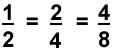 Si lo graficamos tenemos: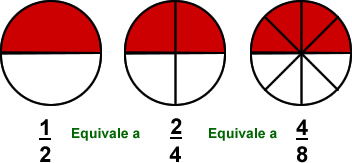 ¿Por qué son lo mismo? Porque cuando multiplicas o divides a la vez arriba y abajo por el mismo número, la fracción mantiene su valor. La regla a recordar es:¡Lo que haces a la parte de arriba de la fracción también lo tienes que hacer a la parte de abajo!Simplificar una fracción:Simplificar una fracción consiste en encontrar una fracción equivalente, pero con sus términos (numerador y denominador) más pequeños.Para simplificar una fracción debe existir un número entre el que podamos dividir el numerador y el denominador de manera exacta.
Es decir, para poder simplificar una fracción el numerador y el denominador tienen que tener algún divisor común.Ejemplo: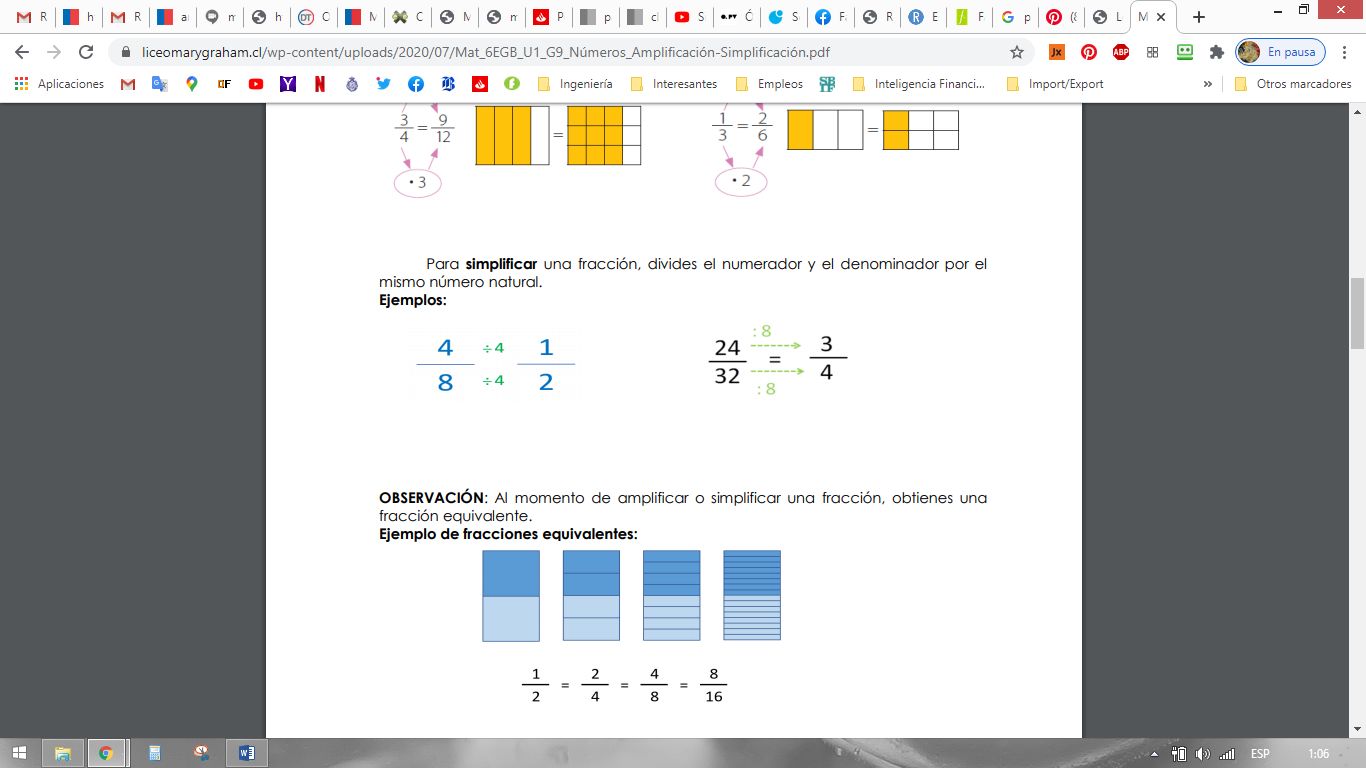 Ejercicios:Simplifica cada fracción a su mínima expresión, es decir que sea irreductible.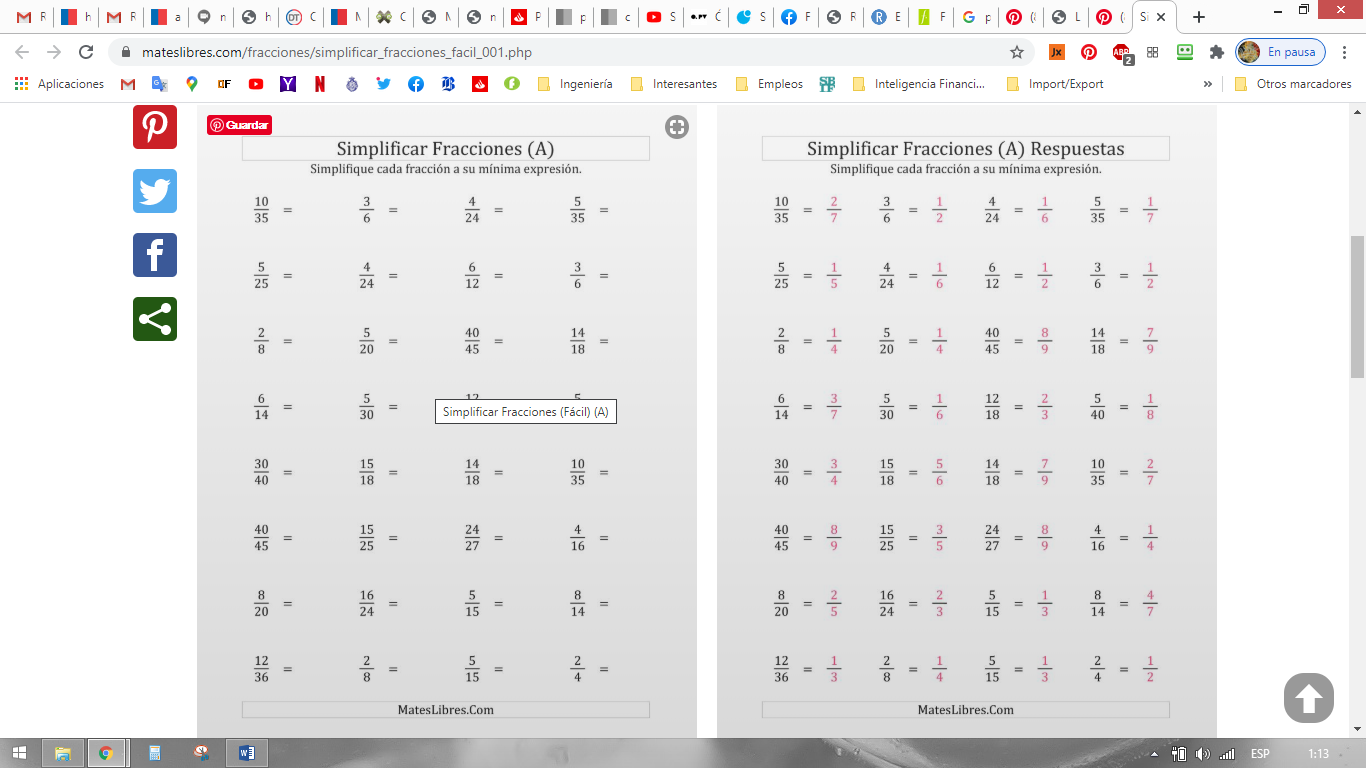 